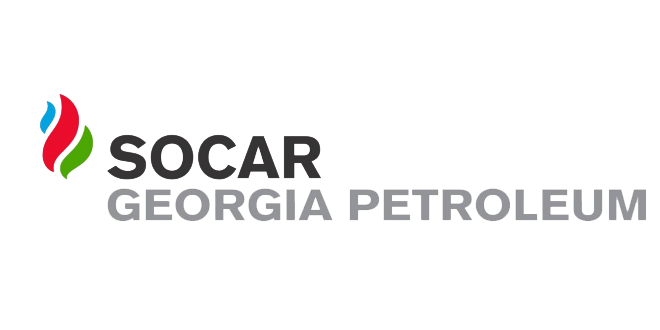 ელექტრონული ტენდერის განაცხადიiniciatori  გიორგი ლოლაძეTariRi12.07.2020№1ტენდერის აღწერილობაღრმა ბიოლოგიური გამწმენდი სადგურის მოწყობა2კონკრეტული დავალება ადგილზე მდგომარეობის შესწავლა და ნახაზების შესაბამისი ღრმა ბიოლოგიური გამწმენდი სადგურის მოწყობა 3მოთხოვნები პრეტენდენტების მიმართ5 წლიანი გამოცდილება4გადახდის პირობები განიხილება პრეტენდენტის შემოთავაზება5ტენდერის ვადები 5 კალენდარული დღე6ხელშკeრულების ვადები 10 კალენდარული დღე7საგარანტიო პირობები 2 წელი გარანტია 8sakontaqto piriგიორგი ლოლაძე 5557515059სხვა